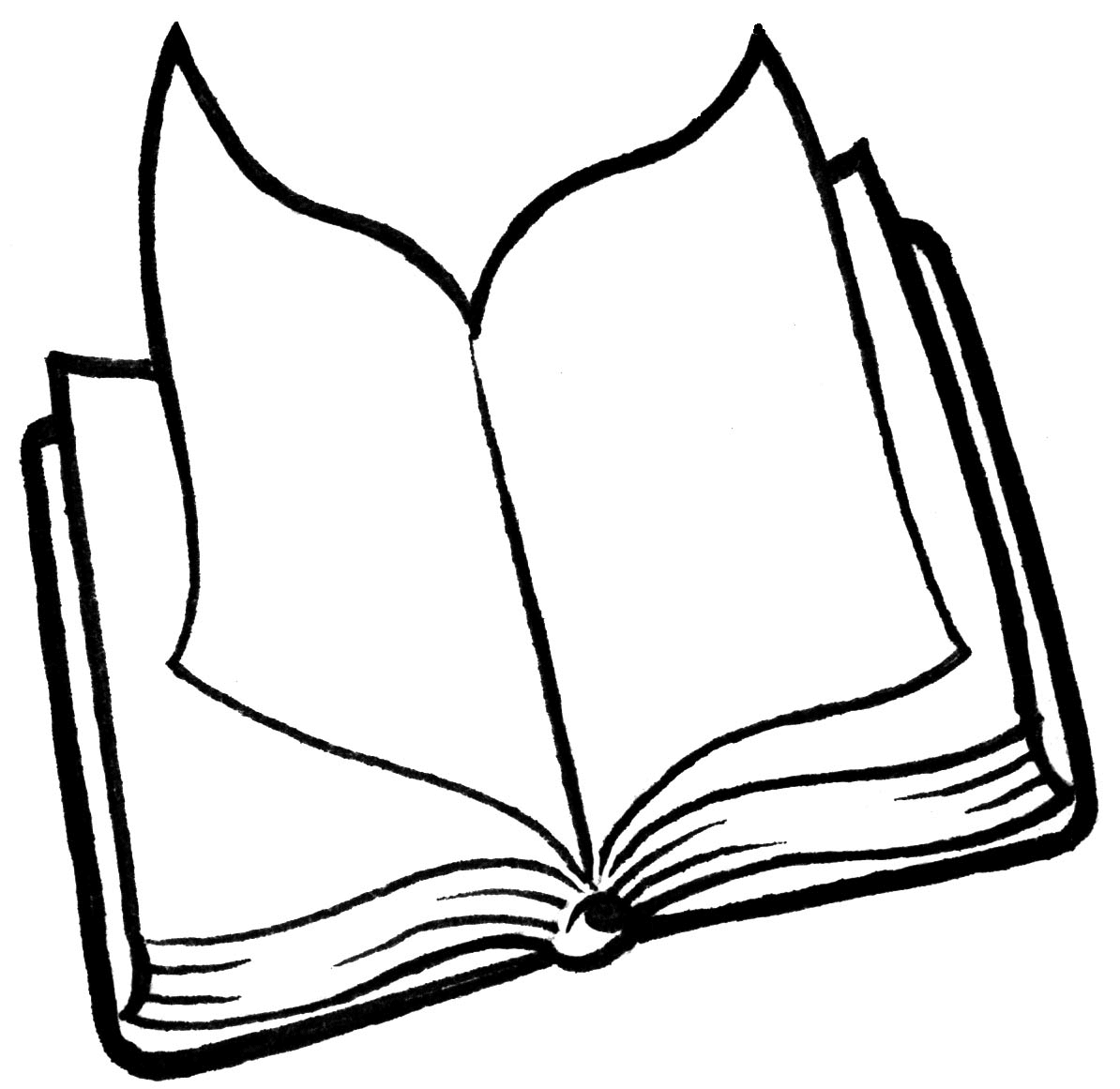 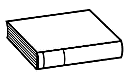 ❶ 	 Lis  le texte.Ils ne m'ont pas cru, m'ont envoyé me coucher, et j'ai été puni. Et c'est  pas moi. Pourtant il est connu, cet homme. C'est lui qui passe dans toutes les maisons pour y faire des saletés. [...]❷	Ecris ce que tu vois.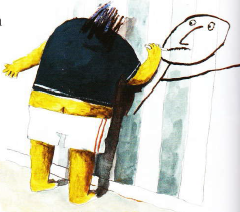 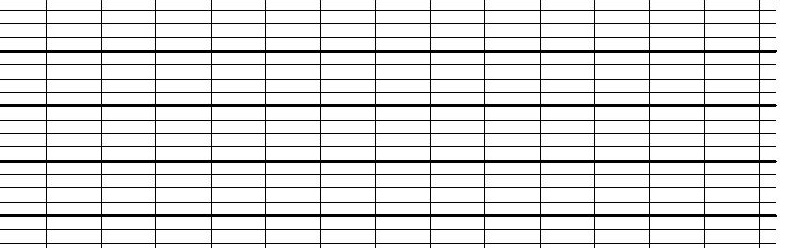 